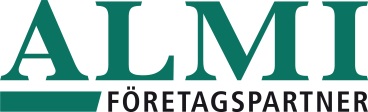 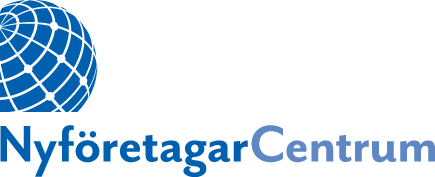 Almi och NyföretagarCentrum:Årets Mentorer i Västra Götaland är utseddaClaes Rosenlind har utsetts till länets Årets Mentor i kategorin Tillväxtföretag och till Årets Mentor i kategorin Nya företag har utsetts Janerik Gunnarsson. Det skedde under torsdagen.  – Min mentor har varit skillnaden mellan att vinna eller försvinna, säger Janerik Gunnarssons adept Jens Sjöström. – Min mentor fick mig att lyfta blicken och se framåt, säger Claes Rosenlinds adept Rickard Källqvist.  – Mentorerna har föredömligt följt en mentors viktigaste steg, nämligen lyssnat, coachat och delat med sig av sin kompetens och inte minst sitt kontaktnät, säger Nina Gillbo hos Almi Väst och Petra Arlebo, NyföretagarCentrum Väst, som representerar de organisationer, som utser Årets Mentorer i länet. De båda mentorerna är också nominerade till utmärkelsen Årets Mentor i Sverige.Claes Rosenlinds adept: När det går tungt behövs en yttre kraftÅrets mentor i kategorin Tillväxtföretag är Claes Rosenlind, som har drivit en snickerifirma i Skövde och har dessutom en bred erfarenhet från flera byggföretag. Idag är han pensionerad sedan ett par år. - Min mentor har genom sin entusiasm och sitt positiva synsätt hjälpt mig att hantera ett stort underskott. Han fick mig att lyfta blicken och se framåt. Jag är nu mycket starkare som företagare, säger adepten Rickard Källqvist, som driver Källqvist Motor i Skövde, som har fordonsförsäljning och verkstad. - När det går tungt behövs en yttre kraft som ger tips och råd, som stärker den egna tron. Jag som är den yngste bilhandlaren i Sverige har idag blivit stärkt i kundfokusering, effektivisering och annonsering och fått en helhetssyn att driva ett företag, säger Rickard Källqvist.Janerik Gunnarsson adept: Nu ser jag inga hinder att växa och anställa flerÅrets mentor i kategorin Nya företag är Janerik Gunnarson. Idag är konsult och delägare i företaget Purtech där han tidigare var VD. Företaget tillverkar skum till bl a stolsdynor i Volvobilar. I sin kommun Dals-Ed ingår han bl.a. i styrelsen för Företagarna och i kommunens näringslivsråd. Han har bred erfarenhet av förändringsarbete från bl.a. bilindustrins lågkonjunktur, en företagskonkurs och många års internationella erfarenheter.  - Min mentor har varit skillnaden mellan att vinna eller försvinna och fullständigt avgörande. Han har funnits där som ett otroligt stöd, säger adepten Jens Sjöström, som driver Bengtsfors Glasmästeri, som utför montering och glasarbeten för bilar, fönster och dörrar samt montage av markiser, persienner och uterum. - Nu ser jag inga hinder för att växa och på sikt kunna anställa fler, säger Jens Sjöström.Juryns motivering till utmärkelsen av Claes Rosenlind:I stället för att backa ur från en krånglig situation tog Årets mentor tag i problemen och stärkte adepten i kundfokusering, effektivisering och marknadsföring. Han har hjälp adepten att hantera ett stort underskott som vänts till gröna siffor i slutet av mentoråret. Under 2016 bedömer adepten att omsättningen kommer att ha ökat med 1200 %! Han har genom sin entusiasm och positiva synsätt fått adepten att lyfta blicken och se framåt. Åldersskillnaden på 45 år har enbart varit positivt då den unge adepten genom mentorn, både blivit starkare och fått ett större självförtroende som företagare. Juryns motivering till utmärkelsen av Janerik Gunnarsson:Mentorn har varit fantastisk då han med små ”knapptryckningar” har fått mig att utvecklas, både på det personliga och affärsmässiga planet. Han har genom sitt otroliga stöd fått mig att lyckas att driva företaget framåt, även då det ibland har sett mörkt ut. Jag har lärt känna nya sidor av mig själv och fått ett mycket bättre självförtroende. Hans kunskap och erfarenhet om ekonomistyrning, ledarskap och personlig utveckling har varit avgörande för att jag har utvecklats som företagare och att jag nu på sikt ser att företaget kan växa.PrisutdelningarnaDen nationella prisutdelningen för Årets Mentor i Sverige sker under mässan Starta Eget i Älvsjö den 11 november.Om mentorprogrammenUtmärkelsen delas ut av Almi Företagspartner och NyföretagarCentrum Sverige, som på uppdrag av Näringsdepartementet driver mentorprogram för blivande och befintliga företagare. Almi vänder sig till tillväxtföretag och NyföretagarCentrum till nya företag, som är i uppstartsfas. Genom Almi och NyföretagarCentrum får en adept under ett år tillgång till en mentor som ställer upp ideellt. Varje år matchas mellan 1.500-2.000 mentorpar i de två mentorprogrammen.Mer information, kontakta: 
Nina Gillbo, Almi Väst, mobil 070 6251204Claes Rosenlind, Årets mentor Tillväxtföretag, mobil 070 911 77 32 Petra Arlebo, NyföretagarCentrum Väst, mobil 070 735 25 68Janerik Gunnarsson., Årets mentor Nya företag, mobil 070 898 57 50